MUNICIPALIDAD DISTRITAL DE CHIRINOSPROCESO CAS Nº 009-2022-MDCHCONVOCATORIA PARA LA CONTRATACIÓN ADMINISTRATIVA DE SERVICIOS DE UN OPERADOR DE MAQUINARIA (MOTONIVELADORA).GENERALIDADESObjeto de la convocatoriaContratar los servicios de Un Operador de maquinaria (motoniveladora), para la División Obras, Supervisión y Maquinaria, de la Sub Gerencia de Infraestructura, Desarrollo Urbano y Rural.Dependencia, unidad orgánica y/o área solicitante	Sub Gerencia de Infraestructura, Desarrollo Urbano y Rural.Dependencia encargada de realizar el proceso de contrataciónUnidad de Recursos Humanos Base legal Decreto Legislativo Nº 1057, que regula el Régimen Especial de Contratación Administrativa de Servicios. Ley 29849.Reglamento del Decreto Legislativo Nº 1057 que regula el Régimen Especial de Contratación Administrativa de Servicios, Decreto Supremo Nº075‐2008‐PCM, modificado por Decreto Supremo Nº 065‐2011‐PCM, Ley 29849.LEY Nº 31365. Ley De Presupuesto Del Sector. Público Para El Año Fiscal 2022.Las demás disposiciones que regulen el Contrato Administrativo de Servicios.PERFIL DEL PUESTO.CARACTERÍSTICAS DEL PUESTO Y/O CARGOPrincipales funciones a desarrollar: a. Conducir la maquinaria (cargador retro excavadora), asignado por la División de Equipo y Maquinaria.b. Mantener limpio y operativo el equipo tractor asignado y comunicar al jefe inmediato las incidencias suscitadas.c. Llevar control del mantenimiento de su equipo tractor y del consumo de combustible.d. Tener al día la documentación para su circulación.e. Entregar las llaves cuando el equipo tractor, no esta en funcionamiento.f. Cumplir con el horario establecido y con la labor asignada a su persona.Otras actividades que le asigne su jefe inmediato.
CONDICIONES ESENCIALES DEL CONTRATOCRONOGRAMA Y ETAPAS DEL PROCESODE LA ETAPA DE EVALUACIÓNLos factores de evaluación dentro del proceso de selección tendrán un máximo y un mínimo de puntos, distribuyéndose de esta manera: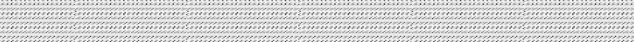 El puntaje aprobatorio mínimo será de 80 puntos a más, siendo el ganador el que obtenga mayor puntaje.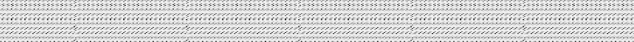 DOCUMENTACIÓN A PRESENTARDe la presentación de la Hoja de Vida:La información consignada en la hoja de vida tiene carácter de declaración jurada, por lo que el postulante será responsable de la información consignada en dicho documento y se somete al proceso de fiscalización posterior que lleve a cabo la entidad.Documentación adicionala) Copia de Documento Nacional de Identidad (DNI) vigenteb) Llenar los formatos de la HOJA DE VIDA.. c) Llenar las DECLARACIONES JURADAS del 01-05, si en caso corresponde.d) Llenar  y enviar la FICHA DE POSTULANTE.e) Los formatos: HOJA DE VIDA, DECLARACIONES JURADAS Y FICHA DE POSTULANTE, se encuentran en la página web: www.munichirinos.gob.pe y deben ser descargados, llenados y entregadados en la fecha indicada en forma documentada, en la Unidad de Recursos Humanos de la Municipalidad Distrital de Chirinos.DE LA DECLARATORIA DE DESIERTO O DE LA CANCELACIÓN DEL PROCESODeclaratoria del proceso como desiertoEl proceso puede ser declarado desierto en alguno de los siguientes supuestos:Cuando no se presentan postulantes al proceso de selección.Cuando ninguno de los postulantes cumple con los requisitos mínimos.Cuando habiendo cumplido los requisitos mínimos, ninguno de los postulantes obtiene puntaje mínimo en las etapas de evaluación del proceso.Lo que estableciera la presente convocatoria, se aplicará según lo establecido por el decreto legislativo N° 1057 y su reglamento Decreto Supremo N° 075-2008-pcm modificado por el decreto supremo N° 065-2011-PCM.  Cancelación del proceso de selecciónEl proceso puede ser cancelado en alguno de los siguientes supuestos, sin que sea responsabilidad de la entidad:Cuando desaparece la   necesidad del servicio de la entidad con posterioridad al inicio del proceso deselección.Por restricciones presupuestales.Otras debidamente justificadas                                           PROCESO CAS Nº 009-2022-MDCHCONVOCATORIA PARA LA CONTRATACIÓN ADMINISTRATIVA DE SERVICIOS DE UN OPERADOR DE MAQUINARIA (MOTONIVELADORA).PUBLICACIÓN DE RESULTADOS PRELIMINARES** Etapa sin puntaje** Etapa con puntajeLa siguiente etapa del proceso se realizará de acuerdo al cronograma establecido en la convocatoria:1.Etapa 		(detallar ) Fecha:  	Hora:  	Lugar:  	Los postulantes deberán presentar los siguientes documentos:(detallar, en caso corresponda)FECHA:  	PROCESO CAS Nº 009-2022-MDCHCONVOCATORIA PARA LA CONTRATACIÓN ADMINISTRATIVA DE SERVICIOS DE UN OPERADOR DE MAQUINARIA (MOTONIVELADORA).PUBLICACIÓN DEL RESULTADO FINALEl postulante declarado GANADOR deberá acercarse a 			(nombre y/o área de la entidad), sito en 	(indicar dirección), del 	al	a fin de suscribir el Contrato respectivo.Los detalles de la contratación deberán ser coordinados con 		(indicar área encargada) al teléfono 	(indicar) y/o al correo electrónico 	(indicar) dentro del plazo señalado.NOTADeberá respetarse lo señalado para la etapa de suscripción y registro del contrato en el Reglamento del Decreto Legislativo 1057 que regula el Régimen Especial de Contratación Administrativa de Servicios, aprobado por Decreto Supremo 075‐2008‐PCM y modificatorias.FECHAREQUISITOSDETALEExperiencia Experiencia mínima de 04 (cuatro) años en puestos similaresCompetencias Proactiva comunicación, responsabilidad, iniciativo propio, tolerancia, buen trato y capacidad de trabajo en campoFormación Académica, grado académico y/onivel de estudios Secundaria completa. Certificados de manejo de maquinaria pesada. Cursos y/o estudios de especializaciónCursos de capacitación actualizado.Conocimientos para el puesto y/o cargo: Curso de Capacitación de Operación y Mantenimiento en Maquinaria especifica y/o similares.CONDICIONESDETALLELugar de prestación del serviciosMunicipalidad Distrital de Chirinos-División de Equipo Mecánico y Maquinaria.Duración del contratoInicio: 01 de febrero del 2022. Término:30 de abrill del 2022.Remuneración mensualS/. 2,200.00 (Dos Mil Doscientos y 00/100 Soles).Incluyen los montos y afiliaciones de ley, así como toda deducción aplicable al trabajador.ETAPAS DEL PROCESO ETAPAS DEL PROCESO CRONOGRAMA CRONOGRAMA RESPONSABLE ETAPAS DEL PROCESO ETAPAS DEL PROCESO INICIO TÉRMINO RESPONSABLE PREPARATORIA PREPARATORIA PREPARATORIA PREPARATORIA PREPARATORIA 1Aprobación de la Convocatoria 11/01/202211/01/2022ALCALDÍA2Publicación del proceso en el Servicio Nacional del Empleo12/01/202225/01/2022RESP. APLICATIVOCONVOCATORIA CONVOCATORIA CONVOCATORIA CONVOCATORIA CONVOCATORIA 3Publicación de la convocatoria en el portal Institucional y página web institucional: www.munichirinos.gob.pe  12/01/202525/01/2022SECRETARÍA GENERAL Y COMUNICACIONES4Presentación de la hoja de vida documentada en oficina: Recursos Humanos de la Municipalidad Distrital de Chirinos.26/01/2022 (08:00)26/01/2022 (17:00) Postulante 4Presentación de la hoja de vida documentada en oficina: Recursos Humanos de la Municipalidad Distrital de Chirinos.26/01/2022 (08:00)26/01/2022 (17:00) Postulante SELECCIÓN SELECCIÓN SELECCIÓN SELECCIÓN SELECCIÓN 5Evaluación curricular  27/01/202227/04/2022Comisión CAS MDCH 6Publicación de resultados de la Evaluación de Hoja de Vida a través de la web institucional.27/01/2022 (23:59 horas) 27/01/2022 (23:59 horas) Comisión CAS MDCH 7Presentación de reclamos 28/01/2022   de    8:00 a 13:00 horas  28/01/2022   de    8:00 a 13:00 horas  Postulante 08Absolución de reclamos y publicación. 28/01/2022 (22:00 horas) 28/01/2022 (22:00 horas) Comisión CAS MDCH 09Entrevista personal (PRESENCIAL) Palacio municipal.31/01/2022 (10:00am)31/01/2022 (10:00am)Comisión CAS MDCH 10Publicación de resultados finales en el panel institucional y página web.31/01/2022(23:59) 31/01/2022(23:59) Comisión CAS MDCH SUSCRIPCIÓN Y REGISTRO DEL CONTRATO SUSCRIPCIÓN Y REGISTRO DEL CONTRATO SUSCRIPCIÓN Y REGISTRO DEL CONTRATO SUSCRIPCIÓN Y REGISTRO DEL CONTRATO SUSCRIPCIÓN Y REGISTRO DEL CONTRATO 11Suscripción del contrato Dentro de los 03 días hábiles después de los resultados finales Dentro de los 03 días hábiles después de los resultados finales Unidad de Recursos Humanos11Suscripción del contrato Dentro de los 03 días hábiles después de los resultados finales Dentro de los 03 días hábiles después de los resultados finales Unidad de Recursos Humanos12Inicio de contrato 01/02/202201/02/2022Postulante Ganador EVALUACIONESPESOPUNTAJE MÍNIMOPUNTAJE MÁXIMOEVALUACIÓN DE LA HOJA DE VIDA50%40                                       5040                                       50ExperienciaCursos o estudios de especialización30%25153020ExperienciaCursos o estudios de especialización20%25153020ENTREVISTA50%40                                       5040                                       50PUNTAJE TOTAL100%80100NOMBRES Y APELLIDOS(en orden alfabético)NOMBRES Y APELLIDOS(en orden alfabético)CALIFICACIÓN: APTO/NO APTO123∞NOMBRES Y APELLIDOSNOMBRES Y APELLIDOSNOMBRES Y APELLIDOSNOMBRES Y APELLIDOSNOMBRES Y APELLIDOSORDEN DEMÉRITOPUNTAJE123∞NOMBRES Y APELLIDOS(en orden alfabético)NOMBRES Y APELLIDOS(en orden alfabético)RESULTADO1GANADOR